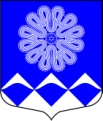 РОССИЙСКАЯ ФЕДЕРАЦИЯ
 АДМИНИСТРАЦИЯ МУНИЦИПАЛЬНОГО ОБРАЗОВАНИЯ
ПЧЕВСКОЕ СЕЛЬСКОЕ ПОСЕЛЕНИЕ
КИРИШСКОГО МУНИЦИПАЛЬНОГО РАЙОНА
ЛЕНИНГРАДСКОЙ ОБЛАСТИРАСПОРЯЖЕНИЕот   23.12.2019г.			                                                                                    №  162 - р  д. ПчеваВ соответствии с Бюджетным кодексом Российской Федерации, Федеральным законом Российской Федерации от 06 октября 2003 года № 131-ФЗ «Об общих принципах организации местного самоуправления в Российской Федерации», руководствуясь Порядком формирования, реализации и оценки эффективности муниципальных программ муниципального образования Пчевское сельское поселение Киришского муниципального района Ленинградской области, утвержденным постановлением Администрации Пчевского сельского поселения от 20 октября 2015 года № 110.1. Утвердить детальный план реализации муниципальной программы «Обеспечение качественным жильем граждан на территории муниципального образования Пчевское сельское поселение» на 2020 год, согласно Приложения 1 к настоящему Распоряжению.2. Контроль за исполнением настоящего распоряжения оставляю за собой.Глава  администрации			                                  Д.Н. ЛевашовРазослано: дело-2, бухгалтерия, Левашов Д.Н., комитет финансов Киришского муниципального района, КСП, прокуратура.Приложение 1к распоряжению от   23.12.2019г.  № 162- р Детальный план реализации муниципальной программы «Обеспечение качественным жильем граждан на территории муниципального образования Пчевское сельское поселение» на 2020 годОб утверждении детального плана реализации муниципальной программы «Обеспечение качественным жильем граждан на территории муниципального образования Пчевское сельское поселение» на 2020 год.№п/пНаименования подпрограммы, мероприятияОтветственный исполнительОжидаемый результат  реализации мероприятияГод начала реализацииГод окончания реализацииОбъем ресурсного обеспечения, тыс. руб.Объем ресурсного обеспечения, тыс. руб.№п/пНаименования подпрограммы, мероприятияОтветственный исполнительОжидаемый результат  реализации мероприятияГод начала реализацииГод окончания реализацииОбъем ресурсного обеспечения, тыс. руб.Объем ресурсного обеспечения, тыс. руб.№п/пНаименования подпрограммы, мероприятияОтветственный исполнительОжидаемый результат  реализации мероприятияГод начала реализацииГод окончания реализацииВсегоВ т.ч. на 2020 год123456781.Обеспечение реализации функций в сфере управления муниципальным жилищным фондомАдминистрация Пчевского сельского поселенияСвоевременное начисление платы за наем муниципального жилищного фонда;Своевременное оформление документов по приватизации жилых помещений2018202196,0024,002.Обеспечение капитального ремонта общего имущества многоквартирных домов за счет взносов собственника муниципального жилого фондаАдминистрация Пчевского сельского поселенияУплата взносов общего имущества многоквартирных домов в полном объеме201820211416,39410,763.Обеспечение надлежащей эксплуатации жилищного фонда многоквартирных домовАдминистрация Пчевского сельского поселенияУстановление роста платы для населения за содержание и ремонт жилого помещения на уровне платы за коммунальные услуги201820212999,16780,51ИТОГО:ИТОГО:ИТОГО:ИТОГО:ИТОГО:ИТОГО:4511,551215,27